Video No. 10130Video Music :  Same As or If any choice please send me Youtub Link by mail and Mention in form also.Link : 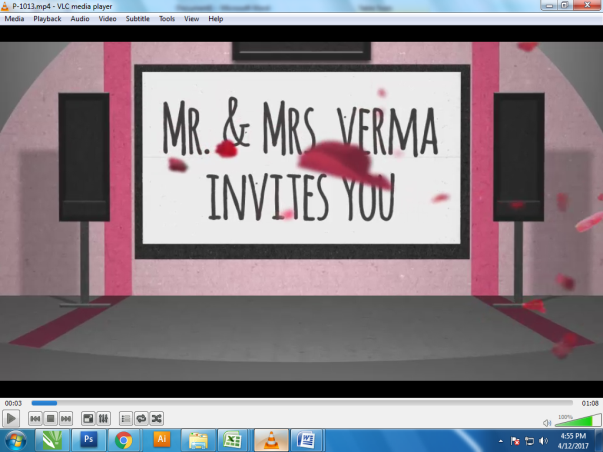 Slide No. 1 (Parents Name)Invites you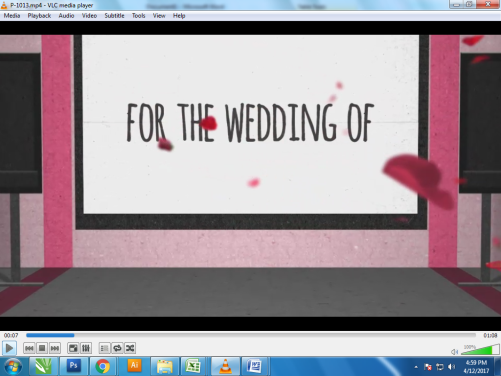 Slide No. 2 For the wedding of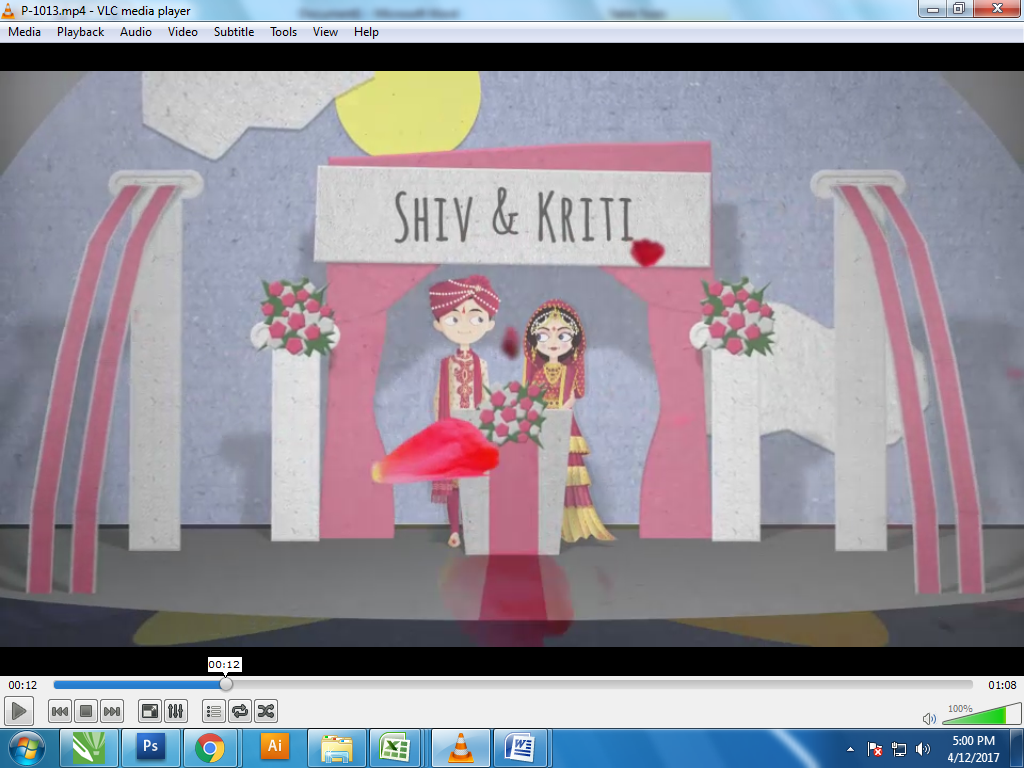 Slide No. 3 (couple name)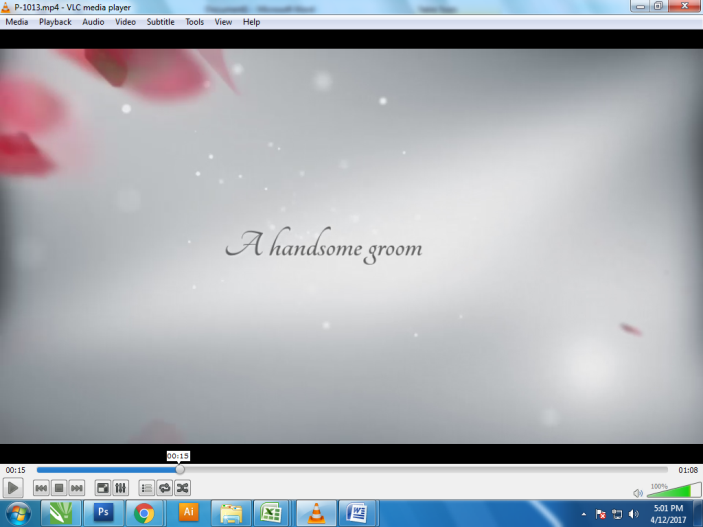 Slide No. 4 A handsome Groom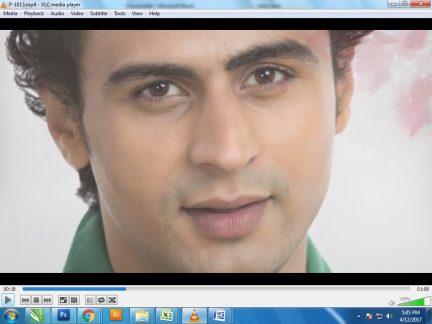 Slide No. 5 (Groom Photograph) (If you are from bride side so first photo will come Bride photo and from groom side so first photo will come groom photo)(High Resolution : Minimum 800 x 800 pixel)Please rename your photograph with the name of Slide 5Send your photograph by E-mail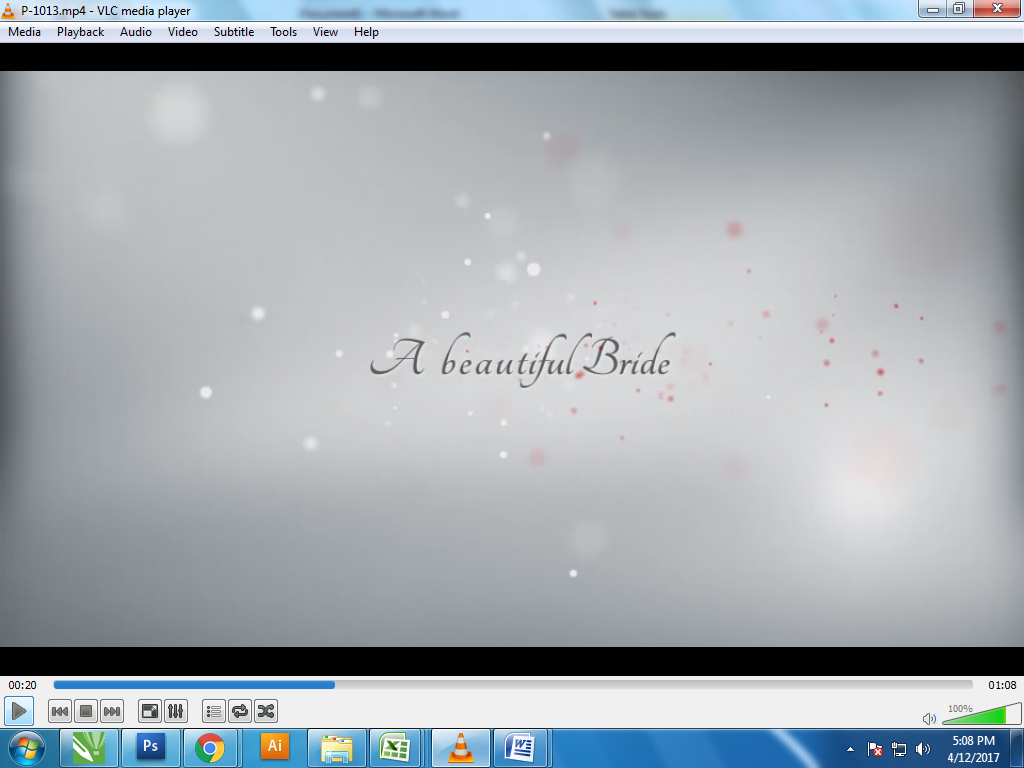 Slide No. 6A beautiful bride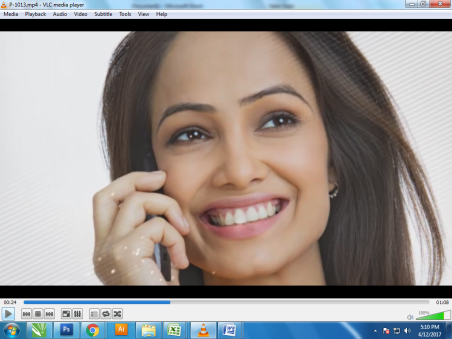 Slide No. 7 (Bride Photograph)  (High Resolution : Minimum 800 x 800 pixel)Please rename your photograph with the name of Slide 5Send your photograph by E-mail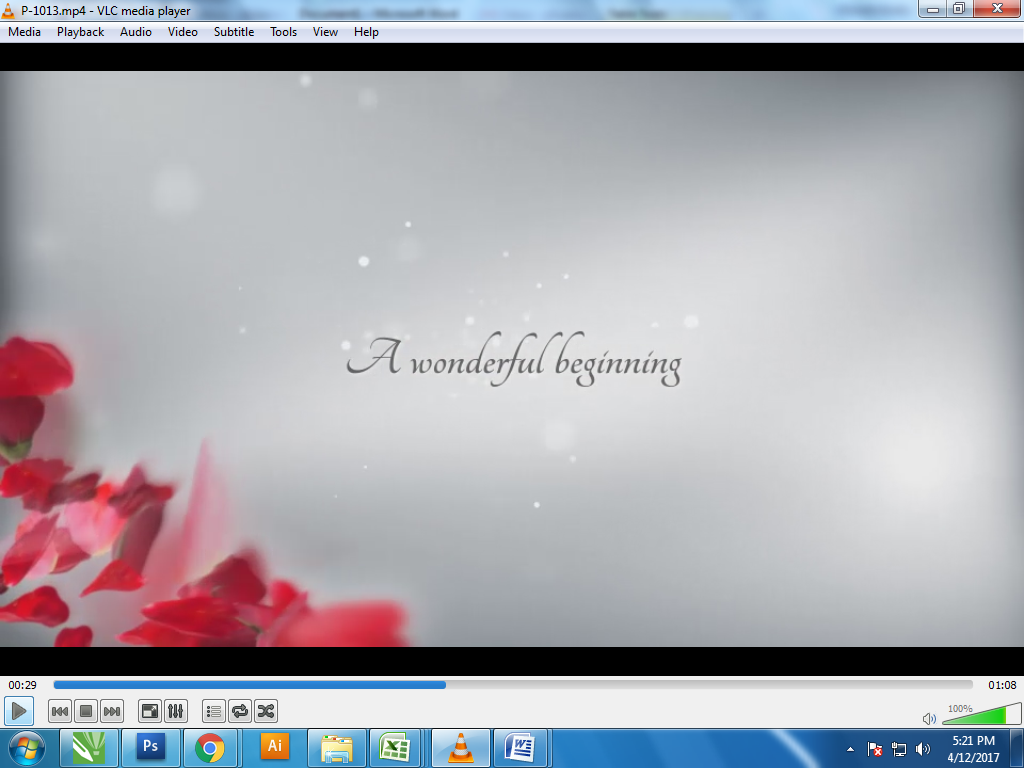 Slide No. 8 A wonderful beginning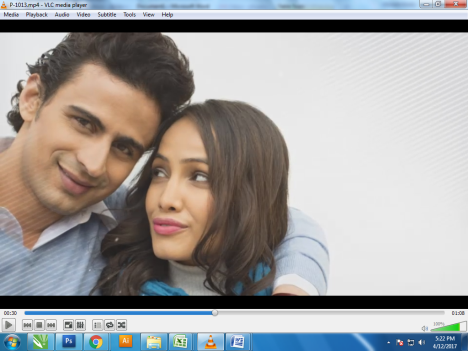 Slide No. 9 (Couple Photograph)  (High Resolution : Minimum 800 x 800 pixel)Please rename your photograph with the name of Slide 9Send your photograph by E-mail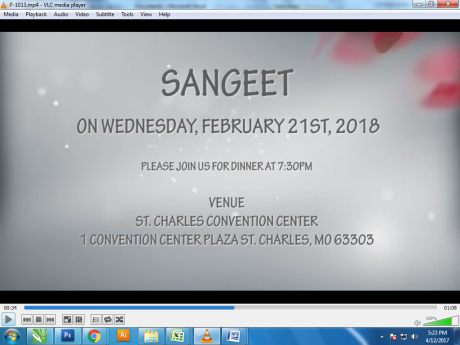 Slide No. 10 (Function Detail) 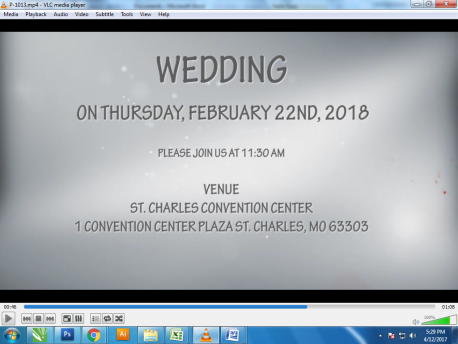 Slide No. 11 (Function Detail) 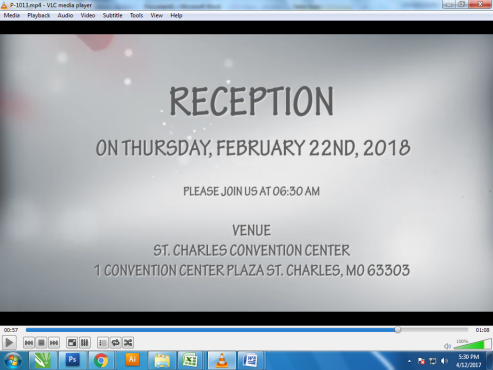 Slide No. 12 (Function Detail) 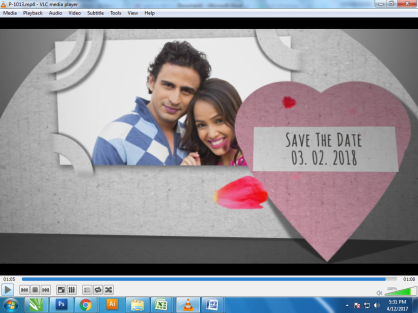 Slide No. 13 (Save The date & Couple Photograph) Couple Photograph(High Resolution : Minimum 800 x 800 pixel)Please rename your photograph with the name of Slide 13Send your photograph by E-mailSave The datehttps://www.youtube.com/watch?v=nIhijSP3MBc